High Desert Bucking Bull Association16570 Alegre WayCaldwell, ID 83607Office- 208-550-0229Fax- 208-549-3087www.highdesertbulls.comhighdesertbuckingbull@gmail.com2020 Membership Form  Date _______________ Name   __________________________________________________________________________Ranch Name _____________________________________________________________________Address  ________________________________________________________________________City ____________________ State ___________________ Zip Code ________________________Mailing Address (if different) ________________________________________________________City ___________________ State ___________________ Zip Code _________________________Phone ___________________ Cell ______________________ Fax _________________________Email _____________________________ Web Address __________________________________Contact preference (circle one)       Email           or           US Mail *ALL MEMBERS MUST SIGN*As a condition to membership, the undersigned party agrees to become familiar with and be bound by the rules of the High Desert Bucking Bull Association. The undersigned expressly agree to have all disputes related to compliance with or violation of these rules resolved by the procedures provided in the rules. The undersigned agrees to attend and participate in HDBBA Sanctioned events at applicant’s own risk. The undersigned agrees that by his/her signature on application, he/she releases the HDBBA  and its directors, officers, representatives, employees, producers and agents from any and all liability, loss, claims and damages, including negligence. Upon the purchase of membership the undersigned voluntarily chooses to participate in HDBBA Sanctioned events and abide by all HDBBA Standing Rules and Bylaws.Signature ___________________________________________________ Date _____________________Membership Dues- One Year $150 Check, Cashier Check, Money Order Make checks payable to High Desert Bucking Bull Association (HDBBA)Amount Enclosed $______________Please Remit Payment To: High Desert Bucking Bull Association 	16570 Alegre Way Caldwell, ID 83607ALL ADULT MEMBERSHIP FORMS MUST BE SUBMITTED WITH A W9 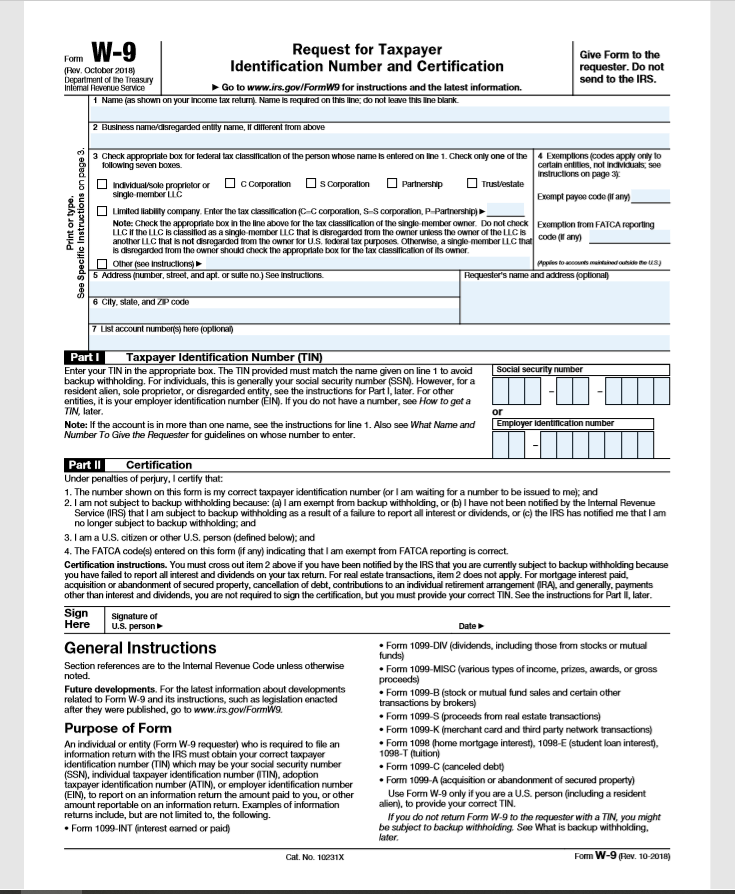 